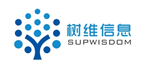 SupWisdom Solutions辽宁科技学院教务系统内涵建设 操作手册教师端Version 1.0Written By Shanghai SupWisdom Information Technology Co., LTD.上海树维信息科技有限公司©2015All Rights Reserved操作流程流程配置参数配置时间开关院系参数配置院系时间开关教师立项学院专家组审批学院审批校级专家组审批校级审批新建教改项目（教师端）菜单：【实践】—【教改项目发布】界面如下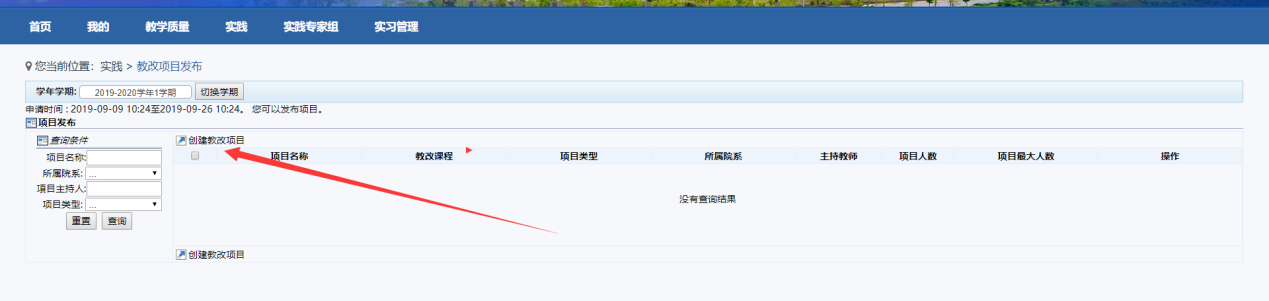 点击“创建教改项目”，如下图，可在项目成员内选择一位做为教改负责人，权限与项目主持人等同，填写信息后，需上传审批材料，大小不得超过10M。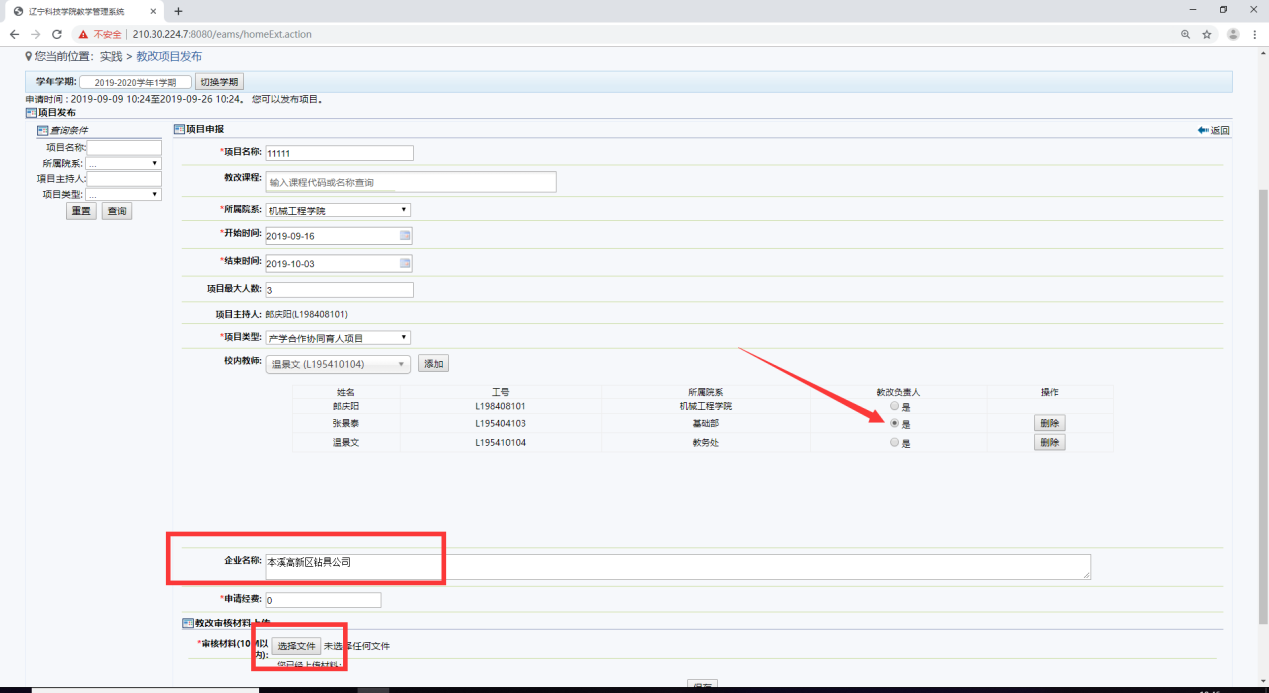 保存信息后，可重新编辑信息及指定教改负责人，确认无误后点击提交，进入审核流程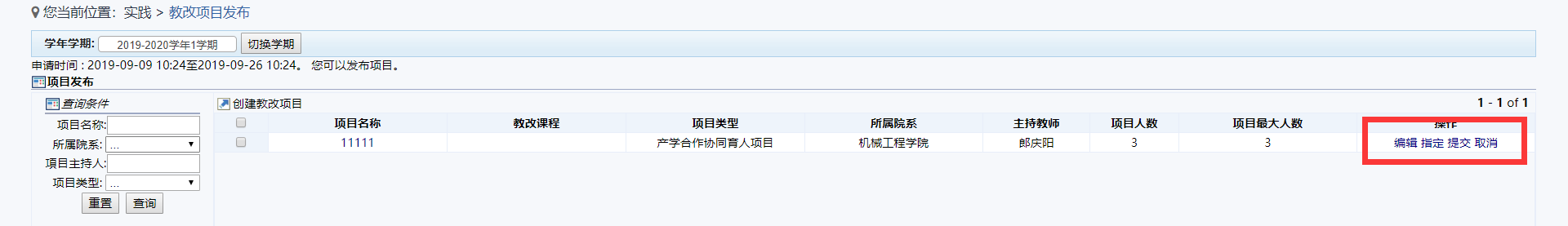 审批教改项目（专家组）菜单：【实践专家组】—【项目审批】界面如下，点击“审批”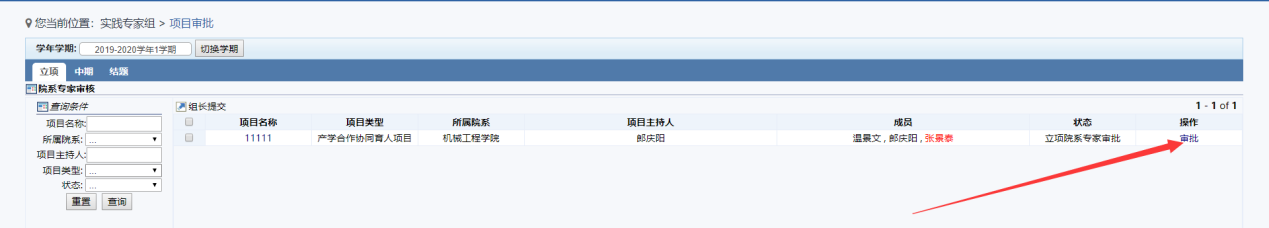 审核结果一栏内选择通过或不通过，如通过审核，则在评分一栏内填写对该项目评分，（百分制评分、100分最好、0分最差），评分后点击“提交”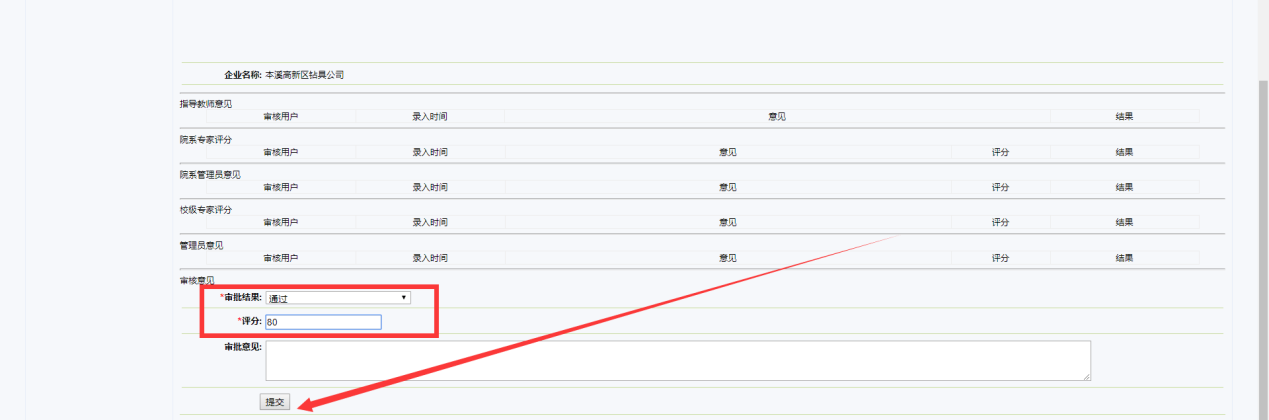 专家审核后，可进行“组长提交”，进行下一级审核。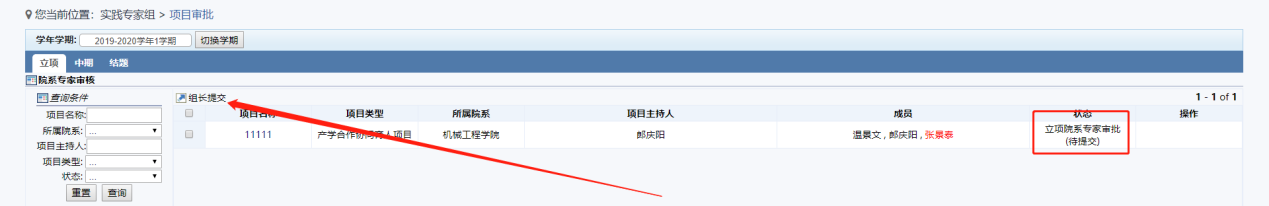 